云南工商学院2017年度招聘简章为满足学院逐年增扩的招生规模，建设资质优良的师资队伍，深入推进人才强校战略、充实、提升学院各专业教师岗位的人才队伍结构，经学院研究决定，拟于2017年面向全国公开招聘引进专职教师30名、高层次人才5名。一、招聘原则 优化结构，按需设岗；面向社会，公平公开；坚持条件，把握标准；规范程序，严格考核；平等竞争，择优聘用。 二、招聘计划 2017年度共计划招聘引进专职教师30名、高层次人才5名。具体招聘岗位名称、学科专业方向及数量等详见附件：《云南工商学院2017年度专职教师招聘及高层次人才引进计划》。 三、招聘条件 （一）遵纪守法，品行端正，热爱教育事业，具有教书育人理想，责任感强，乐于奉献。 （二）具有扎实的理论基础，较强的实践应用能力和科研工作能力，在校学习期间学习成绩优良，工作期间工作业绩突出，未受过任何处分。 （三）博士研究生在40周岁及以下（即1976年8月31日及以后出生），硕士研究生在35周岁及以下（即1981年8月31日及以后出生），高级职称（各系列）人员可放宽到50周岁（即1966年8月31日及以后出生）。特殊紧缺人才或者特别优秀者，经学院研究同意后，可适当放宽年龄。 （四）学历及工作经验要求： 1.应聘教师岗位：硕士研究生学历人员须具有3年以上行业专业工作经验；985/211院校大学本科学历人员须具有4年以上行业专业工作经验；非985/211院校大学本科学历人员须具有5年以上行业专业工作经验。 2.应聘辅导员岗位：硕士研究生学历人员须具有2年以上行业工作经验；统招大学本科学历人员须具有3年以上行业工作经验。 岗位具体专业（方向）、学历学位、职称及其它条件详见附件：《云南工商学院2017年度专职教师招聘及高层次人才引进计划》。 （五）第一批次2016年3月25日前能正式到岗工作。第二批次2016年4月25日前能正式到岗工作。 （六）具有正常履行岗位职责的身体条件。 （七）以下人员不属于招聘范围： 1.曾因犯罪受过刑事处罚的人员； 2.刑事处罚期限未满或涉嫌违法犯罪正在接受司法调查尚未做出结论的人员； 3.尚未解除党纪、政纪处分或正在接受纪律审查的人员； 4.现役军人； 四、招聘程序 （一）报名时间。（1）第一批次报名时间：2016年1月1日起至2016年2月14日止。 （2）第二批次报名时间：2016年2月15日起至2016年4月20日止。（3）高层次人才（博士、正高职称）人员不受时间限制，全年招聘。（二）报名方式。（1）发送电子邮件方式进行报名，即符合招聘条件的人员请登陆云南工商学院官网（http://www.yngsxy.net/QT/Index.html），在“学院公告”栏《2017年度招聘简章》中下载附件《云南工商学院应聘登记表》并如实填写，然后以电子邮件附件形式发送到电子邮箱：yngsxyrs@163.com 抄送yngszp@sina.com，向我校人事处报名，邮件标题名称的规范格式：硕博招聘在线++姓名+应聘岗位+毕业学校+所学专业+学历+工作年限，如张三+人力资源老师+中国传媒大学+人力资源+硕士+五年。纸质报名表、相关证书和业绩证明材料需在面试时提供原件核查。 （2）通过智联招聘网（http://www.zhaopin.com/）、前程无忧招聘网（http://www.51job.com/）、猎聘招聘网（www.liepin.com）发布的相关职位投递简历。（三）资格审查 1.人事处对报名人员的基本资格条件初审。 （1）第一批次审核时间：2017年1月1日起至2017年2月14日止。 （2）第二批次审核时间：2017年2月15日起至2017年4月20日止。 2.人事处将通过电话、电子邮件形式通知初审合格者前来学校参加考核面试。 3.原则上按不低于岗位招聘计划数1:3的比例确定参加考核面试人员，博士研究生、紧缺人才或特殊岗位经学院研究同意后，可适当放宽。 （四）考核面试 1.考核面试时间（1）第一批次考核面试时间： 2017年2月14日至2017年3月20日。 （2）第二批次考核面试时间： 2017年3月17日至2017年4月15日。 2.考核方式及流程 高层次人才，即高级职称（各系列）人员和博士研究生的考核、面试采取考评小组与应聘人员开展学术交流，应聘人员做专题学术报告，提供学术成果资料原件等方式进行考核面试。总成绩采用百分制计算，精确到小数点后两位数。总成绩=能力考核成绩×60%+面试成绩×40%。 其他专职教师考核流程：（1）专业知识考试（笔试）主要考察应聘人员的专业基础知识和综合基础知识，采取统一考试的方式进行，笔试环节在各分院完成。总成绩采用百分制计算，精确到小数点后两位数。（2）职业心理素质测试 主要考察应聘人员的心理素质等综合性素质。心理素质测试环节在实训中心进行，由心理咨询室和实训中心负责，成绩作为参考，不纳入总成绩。 （3）试讲测验或技能测试 试讲测验采取模拟教学的方式，主要考察应聘人员对专业基础知识的课堂运用能力、教学方法、教学技能以及教学态度等综合情况。技能测试主要测试应聘人员的专业素养、业务常识、综合分析能力、语言表达能力、临场应变能力等。试讲测验或技能测试环节在各分院完成，总成绩采用百分制计算，精确到小数点后两位数。 （4）面试 笔试通过和心理测评完成人员，由人事处组织按学院面试流程完成面试。面试采取半结构化面试的方式进行，着重考察应试人员的语言表达能力、组织协调能力、人际沟通能力、决策能力、创新能力、应变能力、个性特征以及选拔职位需要的特殊能力等。总成绩采用百分制计算，精确到小数点后两位数。 （5）总成绩计算方式：总成绩=笔试成绩×30%+试讲或技能测试成绩×30%+面试成绩×40%。 五、公示 每批次考核面试结束7天内，对拟聘用人员在云南工商学院网站进行公示。公示时间7个工作日。公示内容包括拟聘用人员姓名、性别、出生年月、学历、专业、毕业院校（或工作单位）、拟聘岗位等。 六、审批聘用 经公示无异议或经核实不影响聘用的人员，学院人事处将以电话的形式通知候选人，并以邮件方式发送《录用通知书》，候选人按《录用通知书》要求办理报到手续。候选人入职后一个月之内签订《云南省劳动合同书》，确立人事劳动关系，享受学院工作人员的工资福利待遇。高层次人才根据学院高层次人才引进管理办法享受高层次人才待遇。 新入职人员按规定实行试用期，试用期内或期满考核不合格，或发现发现提供虚假材料的人员，取消聘用资格。 我校在招聘过程中，不收取报名费、中介费、手续费、资料费等任何费用，不组织任何形式的考前培训班，不指定教材及辅导材料，请广大应聘者提高警惕，防止受骗。 七、福利待遇 1.提供具有市场竞争力的薪酬，中高级专业技术资格及职称补贴、硕士/博士研究生学历补贴；2.购买五险一金；3.法定节假日、双休；4.带薪寒暑假；5.免费提供环境良好、干净整洁、配备齐全的住宿环境；6. 免费提供干净卫生的就餐环境，及补助；7. 免费往返交通车；8.春节、端午节、中秋节等节假日优厚过节福利；9.健全的工会援助及工会职工福利；10.优秀教职工年度表彰及奖励。高层次人才，享受以上福利的同时，学校给予优厚的特殊人才津贴、科研启动费等福利。    八、联系方式 联系人：段老师、何老师 联系电话：0871-67974525  0871-67978525通讯地址：云南省昆明市嵩明县杨林职教园区云南工商学院人事处 邮政编码：651700 网址：www.yngsxy.net 　 E-mail：yngsxyrs@163.com 抄送yngszp@sina.com（简历备注：硕博招聘在线+姓名+应聘岗位+毕业学校+所学专业+学历+工作年限） 热忱欢迎符合条件的有识之士加盟云南工商学院，加盟西部大开发和云南省高等教育事业！                      应聘登记表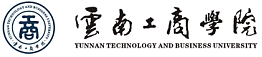 应聘岗位：                                           填表日期:      年   月    日承诺：本人确保以上所填内容真实可靠，并愿意接受学院对本人资料的核实；如有虚假，本人自愿承担相应的责任。                  签字确认：            日期：云南工商学院2017年度高层次人才引进及专职教师招聘计划云南工商学院2017年度高层次人才引进及专职教师招聘计划云南工商学院2017年度高层次人才引进及专职教师招聘计划云南工商学院2017年度高层次人才引进及专职教师招聘计划云南工商学院2017年度高层次人才引进及专职教师招聘计划云南工商学院2017年度高层次人才引进及专职教师招聘计划云南工商学院2017年度高层次人才引进及专职教师招聘计划云南工商学院2017年度高层次人才引进及专职教师招聘计划云南工商学院2017年度高层次人才引进及专职教师招聘计划序号部门岗位名称招聘人数专业要求学历专业职称工作年限其他要求1学院高层次人才   （会计学）教师1会计学、金融学、会计信息化、国际会计等硕士/博士研究生高级(CMA、ACCA、CPA)高校财会教学工作5年以上；国外留学（访学）并取得ACCA资格，3年以上相关工作经验。
1、具备科研能力；
2、双语教学、会计国际化、会计信息化发展方向。1学院高层次人才    建筑工程（BIM技术）教师1建筑工程（BIM技术）、硕士/博士研究生高级工程师/副教授以上10年以上BIM建模的工作经验。1、具备建立在BIM新技术基础上人才培养、科研能力；                               2、实际BIM工程项目的引进；       3、在省级以上的刊物上发表过工程领域相关论文。1学院高层次人才  （人工智能）教师1智能制造、计算机、自动化硕士/博士研究生高级工程师/副教授以上10年以上专业领域技术工作经验。1、专业理论深厚，专业技能娴熟，行业经验丰富，有较强的专业全局把握能力；                                      2、有前沿技术应用型研发成果。1学院高层次人才  （医学类）学术带头人1医学类硕士/博士研究生副主任医师/副教授以上医学类高校任教经验丰富；临床工作经验；教学管理经验。1、护理专业科研带头，能够带领护理专业教师团队进行科研工作；
2、能够为护理专业将来的发展给出建设性和专业性的意见和建议；
3、能够在护理专业实习实训方面建立校企合作的平台；
4、对教学管理有丰富的经验。1学院高层次人才  （学前教育）学术带头人1学前教育、教育学硕士/博士研究生副教授高校教育类专业任教经验丰富；多年行业工作经验；教学管理经验。1、学前教育专业科研带头，能够带领学前教育专业教师团队进行科研工作；
2、能够为学前教育专业将来的发展给出建设性和专业性的意见和建议；
3、能够在学前教育专业实习实训方面建立校企合作的平台；
4、对教学管理有丰富的经验。2会计与审计学院会计学/财务管理/审计教师8会计学、财务管理、审计专业硕士研究生中级以上3年以上行业专业工作经验1、具有985/211教育背景者优先；   2、注册会计师、高级会计师，可放宽至统招本科学士、5年以上行业专业工作经验。                               3、具备一定的授课能力，能承担专业建设的相关工作，热爱教育事业。3经济与管理学院工商管理教师4管理类相关专业硕士研究生3年以上行业中高层管理工作经验1、具有985/211教育背景者优先；  2、具备一定的授课能力，能承担专业建设的相关工作，热爱教育事业。3经济与管理学院人力资源管理教师2人力资源管理相关专业硕士研究生中级以上3年以上行业中高层人力资源管理工作经验1、具有985/211教育背景者优先；  2、具备一定的授课能力，能承担专业建设的相关工作，热爱教育事业。3经济与管理学院物流管理教师2物流管理专业硕士研究生中级以上3年以上大中型物流行业工作经验1、具有985/211教育背景者优先；   2、中级物流师以上，可放宽至统招本科学士，5年以上行业专业工作经验。3、具备一定的授课能力，能承担专业建设的相关工作，热爱教育事业。3经济与管理学院市场营销教师2管理类相关专业硕士研究生3年以上大中型企业/知名企业中层以上营销管理工作经验。1、具有985/211教育背景者优先；   2、具有5年以上行业专业工作经验；  3、具备一定的授课能力，能承担专业建设的相关工作，热爱教育事业。4人文学院学前教育（基础）专职教师3学前教育、教育学硕士研究生3年以上幼儿教师工作经验。1、具有985/211教育背景者优先；   2、具有5年以上行业专业工作经验者，可放宽至统招本科学士；       3、具备一定的授课能力，能承担专业建设的相关工作，热爱教育事业。4人文学院学前教育（音乐）专职教师1音乐学硕士研究生1年以上（实习、兼职）教师工作经验。1、具有985/211教育背景者优先；  2、丰富的舞台表演及获奖经历；    3、具备一定的授课能力，能承担专业建设的相关工作，热爱教育事业。4人文学院学前教育（舞蹈）专职教师1舞蹈硕士研究生1年以上（实习、兼职）教师工作经验。1、具有985/211教育背景者优先；  2、丰富的舞台表演及获奖经历；    3、具备一定的授课能力，能承担专业建设的相关工作，热爱教育事业。4人文学院学前教育（美术）专职教师2美术硕士研究生1年以上（实习、兼职）教师工作经验。1、具有985/211教育背景者优先；    2、丰富的作品获奖经历；          3、具备一定的授课能力，能承担专业建设的相关工作，热爱教育事业。4人文学院航空专职教师1管理类相关专业本科学士以上5年以上工作经验（3年以上空乘服务工作经验）。1、具有985/211教育背景者优先；  2、具备一定的授课能力，能承担专业建设的相关工作，热爱教育事业。4人文学院护理专职教师2医学、护理学本科学士以上中级护师本科学士5年以上行业专业工作经验、硕士研究生3年以上行业专业工作经验。1、具有985/211教育背景者优先；  2、具备一定的授课能力，能承担专业建设的相关工作，热爱教育事业。4人文学院汉语言专职教师1汉语言文学硕士研究生3年以上相似行业专业工作经验。1、具有985/211教育背景者优先；  2、具备一定的授课能力，能承担专业建设的相关工作，热爱教育事业。5基础教育学院高级跆拳道教师1体育相关专业硕士研究生二级以上运动员一级裁判员证书5年以上跆拳道教练工作经验。1、能够带领跆拳道校队学生进行品势专业训练；                      2、能够带领学生参加相关大型比赛，取得优异成绩。需求合计需求合计需求合计35基 本 信 息基 本 信 息基 本 信 息基 本 信 息基 本 信 息基 本 信 息基 本 信 息基 本 信 息基 本 信 息基 本 信 息基 本 信 息基 本 信 息基 本 信 息基 本 信 息基 本 信 息基 本 信 息基 本 信 息基 本 信 息基 本 信 息基 本 信 息基 本 信 息基 本 信 息基 本 信 息基 本 信 息基 本 信 息姓名出生日期出生日期出生日期出生日期现居住地现居住地现居住地现居住地照  片性别政治面貌政治面貌政治面貌政治面貌籍贯/出生地籍贯/出生地籍贯/出生地籍贯/出生地照  片民族婚姻状况婚姻状况婚姻状况婚姻状况户籍所在地户籍所在地户籍所在地户籍所在地照  片身高健康状况健康状况健康状况健康状况近期体重近期体重近期体重近期体重照  片预计到岗时间预计到岗时间预计到岗时间预计到岗时间预计到岗时间预计到岗时间首次参加工作时间首次参加工作时间首次参加工作时间首次参加工作时间首次参加工作时间首次参加工作时间照  片招聘信息来源招聘信息来源招聘信息来源招聘信息来源招聘信息来源招聘信息来源□学院网站    □智联     □前程     □中华英才    □其他                  □学院网站    □智联     □前程     □中华英才    □其他                  □学院网站    □智联     □前程     □中华英才    □其他                  □学院网站    □智联     □前程     □中华英才    □其他                  □学院网站    □智联     □前程     □中华英才    □其他                  □学院网站    □智联     □前程     □中华英才    □其他                  □学院网站    □智联     □前程     □中华英才    □其他                  □学院网站    □智联     □前程     □中华英才    □其他                  □学院网站    □智联     □前程     □中华英才    □其他                  □学院网站    □智联     □前程     □中华英才    □其他                  □学院网站    □智联     □前程     □中华英才    □其他                  □学院网站    □智联     □前程     □中华英才    □其他                  □学院网站    □智联     □前程     □中华英才    □其他                  □学院网站    □智联     □前程     □中华英才    □其他                  □学院网站    □智联     □前程     □中华英才    □其他                  □学院网站    □智联     □前程     □中华英才    □其他                  □学院网站    □智联     □前程     □中华英才    □其他                  □学院网站    □智联     □前程     □中华英才    □其他                  □学院网站    □智联     □前程     □中华英才    □其他                  身份证号码身份证号码身份证号码身份证号码身份证号码身份证号码最高学历最高学历最高学历所学专业所学专业所学专业所学专业毕业院校毕业院校毕业院校毕业院校毕业院校毕业院校英语等级英语等级英语等级驾照等级驾照等级驾照等级驾照等级计算机等级计算机等级计算机等级计算机等级计算机等级计算机等级获得职业资格证书情况获得职业资格证书情况获得职业资格证书情况获得职业资格证书情况获得职业资格证书情况获得职业资格证书情况获得职业资格证书情况获得职业资格证书情况获得职业资格证书情况获得专业技术职称情况获得专业技术职称情况获得专业技术职称情况获得专业技术职称情况获得专业技术职称情况获得专业技术职称情况获得专业技术职称情况获得专业技术职称情况获得专业技术职称情况移动电话移动电话移动电话电子邮箱电子邮箱电子邮箱电子邮箱期望薪酬期望薪酬期望薪酬期望薪酬期望薪酬期望薪酬紧急联系人姓名紧急联系人姓名紧急联系人姓名紧急联系人姓名紧急联系人姓名与本人关系与本人关系与本人关系与本人关系与本人关系与本人关系联系方式联系方式联系方式教 育 、 培 训 经 历 （从最高学历开始填写）教 育 、 培 训 经 历 （从最高学历开始填写）教 育 、 培 训 经 历 （从最高学历开始填写）教 育 、 培 训 经 历 （从最高学历开始填写）教 育 、 培 训 经 历 （从最高学历开始填写）教 育 、 培 训 经 历 （从最高学历开始填写）教 育 、 培 训 经 历 （从最高学历开始填写）教 育 、 培 训 经 历 （从最高学历开始填写）教 育 、 培 训 经 历 （从最高学历开始填写）教 育 、 培 训 经 历 （从最高学历开始填写）教 育 、 培 训 经 历 （从最高学历开始填写）教 育 、 培 训 经 历 （从最高学历开始填写）教 育 、 培 训 经 历 （从最高学历开始填写）教 育 、 培 训 经 历 （从最高学历开始填写）教 育 、 培 训 经 历 （从最高学历开始填写）教 育 、 培 训 经 历 （从最高学历开始填写）教 育 、 培 训 经 历 （从最高学历开始填写）教 育 、 培 训 经 历 （从最高学历开始填写）教 育 、 培 训 经 历 （从最高学历开始填写）教 育 、 培 训 经 历 （从最高学历开始填写）教 育 、 培 训 经 历 （从最高学历开始填写）教 育 、 培 训 经 历 （从最高学历开始填写）教 育 、 培 训 经 历 （从最高学历开始填写）教 育 、 培 训 经 历 （从最高学历开始填写）教 育 、 培 训 经 历 （从最高学历开始填写）起止时间（年-月）起止时间（年-月）起止时间（年-月）起止时间（年-月）起止时间（年-月）起止时间（年-月）起止时间（年-月）起止时间（年-月）学习院校或机构名称学习院校或机构名称学习院校或机构名称学习院校或机构名称学习院校或机构名称学习院校或机构名称学习院校或机构名称学习院校或机构名称所学专业或内容所学专业或内容所学专业或内容所学专业或内容所学专业或内容所学专业或内容所学专业或内容所学专业或内容取得学位或证书工 作、实 践 经 历（从近期正式工作开始填写）工 作、实 践 经 历（从近期正式工作开始填写）工 作、实 践 经 历（从近期正式工作开始填写）工 作、实 践 经 历（从近期正式工作开始填写）工 作、实 践 经 历（从近期正式工作开始填写）工 作、实 践 经 历（从近期正式工作开始填写）工 作、实 践 经 历（从近期正式工作开始填写）工 作、实 践 经 历（从近期正式工作开始填写）工 作、实 践 经 历（从近期正式工作开始填写）工 作、实 践 经 历（从近期正式工作开始填写）工 作、实 践 经 历（从近期正式工作开始填写）工 作、实 践 经 历（从近期正式工作开始填写）工 作、实 践 经 历（从近期正式工作开始填写）工 作、实 践 经 历（从近期正式工作开始填写）工 作、实 践 经 历（从近期正式工作开始填写）工 作、实 践 经 历（从近期正式工作开始填写）工 作、实 践 经 历（从近期正式工作开始填写）工 作、实 践 经 历（从近期正式工作开始填写）工 作、实 践 经 历（从近期正式工作开始填写）工 作、实 践 经 历（从近期正式工作开始填写）工 作、实 践 经 历（从近期正式工作开始填写）工 作、实 践 经 历（从近期正式工作开始填写）工 作、实 践 经 历（从近期正式工作开始填写）工 作、实 践 经 历（从近期正式工作开始填写）工 作、实 践 经 历（从近期正式工作开始填写）起止时间（年-月）起止时间（年-月）单位名称单位名称单位名称单位名称单位名称单位名称单位名称单位名称单位名称单位名称单位名称单位名称任职岗位任职岗位月薪月薪月薪月薪月薪月薪人事处联系人及座机电话人事处联系人及座机电话直接主管及座机电话本 人 受 过 何 种 表 彰 或 奖 励本 人 受 过 何 种 表 彰 或 奖 励本 人 受 过 何 种 表 彰 或 奖 励本 人 受 过 何 种 表 彰 或 奖 励本 人 受 过 何 种 表 彰 或 奖 励本 人 受 过 何 种 表 彰 或 奖 励本 人 受 过 何 种 表 彰 或 奖 励本 人 受 过 何 种 表 彰 或 奖 励本 人 受 过 何 种 表 彰 或 奖 励本 人 受 过 何 种 表 彰 或 奖 励本 人 受 过 何 种 表 彰 或 奖 励本 人 受 过 何 种 表 彰 或 奖 励本 人 受 过 何 种 表 彰 或 奖 励本 人 受 过 何 种 表 彰 或 奖 励本 人 受 过 何 种 表 彰 或 奖 励本 人 受 过 何 种 表 彰 或 奖 励本 人 受 过 何 种 表 彰 或 奖 励本 人 受 过 何 种 表 彰 或 奖 励本 人 受 过 何 种 表 彰 或 奖 励本 人 受 过 何 种 表 彰 或 奖 励本 人 受 过 何 种 表 彰 或 奖 励本 人 受 过 何 种 表 彰 或 奖 励本 人 受 过 何 种 表 彰 或 奖 励本 人 受 过 何 种 表 彰 或 奖 励本 人 受 过 何 种 表 彰 或 奖 励获表彰或奖励时间获表彰或奖励时间获表彰或奖励时间获表彰或奖励时间获表彰或奖励时间获表彰或奖励时间获表彰或奖励时间获表彰或奖励时间获表彰或奖励时间获表彰或奖励时间获表彰或奖励时间获表彰或奖励时间所获表彰或奖励名称所获表彰或奖励名称所获表彰或奖励名称所获表彰或奖励名称所获表彰或奖励名称所获表彰或奖励名称所获表彰或奖励名称所获表彰或奖励名称发表彰或奖励单位发表彰或奖励单位发表彰或奖励单位发表彰或奖励单位发表彰或奖励单位个 人 兴 趣 爱 好 及 特 长个 人 兴 趣 爱 好 及 特 长个 人 兴 趣 爱 好 及 特 长个 人 兴 趣 爱 好 及 特 长个 人 兴 趣 爱 好 及 特 长个 人 兴 趣 爱 好 及 特 长个 人 兴 趣 爱 好 及 特 长个 人 兴 趣 爱 好 及 特 长个 人 兴 趣 爱 好 及 特 长个 人 兴 趣 爱 好 及 特 长个 人 兴 趣 爱 好 及 特 长个 人 兴 趣 爱 好 及 特 长个 人 兴 趣 爱 好 及 特 长个 人 兴 趣 爱 好 及 特 长个 人 兴 趣 爱 好 及 特 长个 人 兴 趣 爱 好 及 特 长个 人 兴 趣 爱 好 及 特 长个 人 兴 趣 爱 好 及 特 长个 人 兴 趣 爱 好 及 特 长个 人 兴 趣 爱 好 及 特 长个 人 兴 趣 爱 好 及 特 长个 人 兴 趣 爱 好 及 特 长个 人 兴 趣 爱 好 及 特 长个 人 兴 趣 爱 好 及 特 长个 人 兴 趣 爱 好 及 特 长家 庭 成 员 及 主 要 社 会 关 系家 庭 成 员 及 主 要 社 会 关 系家 庭 成 员 及 主 要 社 会 关 系家 庭 成 员 及 主 要 社 会 关 系家 庭 成 员 及 主 要 社 会 关 系家 庭 成 员 及 主 要 社 会 关 系家 庭 成 员 及 主 要 社 会 关 系家 庭 成 员 及 主 要 社 会 关 系家 庭 成 员 及 主 要 社 会 关 系家 庭 成 员 及 主 要 社 会 关 系家 庭 成 员 及 主 要 社 会 关 系家 庭 成 员 及 主 要 社 会 关 系家 庭 成 员 及 主 要 社 会 关 系家 庭 成 员 及 主 要 社 会 关 系家 庭 成 员 及 主 要 社 会 关 系家 庭 成 员 及 主 要 社 会 关 系家 庭 成 员 及 主 要 社 会 关 系家 庭 成 员 及 主 要 社 会 关 系家 庭 成 员 及 主 要 社 会 关 系家 庭 成 员 及 主 要 社 会 关 系家 庭 成 员 及 主 要 社 会 关 系家 庭 成 员 及 主 要 社 会 关 系家 庭 成 员 及 主 要 社 会 关 系家 庭 成 员 及 主 要 社 会 关 系家 庭 成 员 及 主 要 社 会 关 系姓 名姓 名姓 名姓 名关 系关 系关 系关 系关 系关 系工作单位工作单位工作单位工作单位工作单位工作单位工作单位工作单位担任职务担任职务担任职务担任职务担任职务担任职务备 注本人及主要社会关系有无犯罪经历及其他不良行为记录本人及主要社会关系有无犯罪经历及其他不良行为记录本人及主要社会关系有无犯罪经历及其他不良行为记录本人及主要社会关系有无犯罪经历及其他不良行为记录本人及主要社会关系有无犯罪经历及其他不良行为记录本人及主要社会关系有无犯罪经历及其他不良行为记录本人及主要社会关系有无犯罪经历及其他不良行为记录本人及主要社会关系有无犯罪经历及其他不良行为记录本人及主要社会关系有无犯罪经历及其他不良行为记录本人及主要社会关系有无犯罪经历及其他不良行为记录本人及主要社会关系有无犯罪经历及其他不良行为记录本人及主要社会关系有无犯罪经历及其他不良行为记录本人及主要社会关系有无犯罪经历及其他不良行为记录本人及主要社会关系有无犯罪经历及其他不良行为记录本人及主要社会关系有无犯罪经历及其他不良行为记录本人及主要社会关系有无犯罪经历及其他不良行为记录本人及主要社会关系有无犯罪经历及其他不良行为记录本人及主要社会关系有无犯罪经历及其他不良行为记录本人及主要社会关系有无犯罪经历及其他不良行为记录本人及主要社会关系有无犯罪经历及其他不良行为记录本人及主要社会关系有无犯罪经历及其他不良行为记录本人及主要社会关系有无犯罪经历及其他不良行为记录本人及主要社会关系有无犯罪经历及其他不良行为记录本人及主要社会关系有无犯罪经历及其他不良行为记录本人及主要社会关系有无犯罪经历及其他不良行为记录本人及主要社会关系有无参加邪教组织相关经历本人及主要社会关系有无参加邪教组织相关经历本人及主要社会关系有无参加邪教组织相关经历本人及主要社会关系有无参加邪教组织相关经历本人及主要社会关系有无参加邪教组织相关经历本人及主要社会关系有无参加邪教组织相关经历本人及主要社会关系有无参加邪教组织相关经历本人及主要社会关系有无参加邪教组织相关经历本人及主要社会关系有无参加邪教组织相关经历本人及主要社会关系有无参加邪教组织相关经历本人及主要社会关系有无参加邪教组织相关经历本人及主要社会关系有无参加邪教组织相关经历本人及主要社会关系有无参加邪教组织相关经历本人及主要社会关系有无参加邪教组织相关经历本人及主要社会关系有无参加邪教组织相关经历本人及主要社会关系有无参加邪教组织相关经历本人及主要社会关系有无参加邪教组织相关经历本人及主要社会关系有无参加邪教组织相关经历本人及主要社会关系有无参加邪教组织相关经历本人及主要社会关系有无参加邪教组织相关经历本人及主要社会关系有无参加邪教组织相关经历本人及主要社会关系有无参加邪教组织相关经历本人及主要社会关系有无参加邪教组织相关经历本人及主要社会关系有无参加邪教组织相关经历本人及主要社会关系有无参加邪教组织相关经历